Α Ι Τ Η Σ Η ΠΡΟΣ:Τη Γραμματεία του ΤμήματοςΧημικών ΜηχανικώνΠανεπιστημίου ΠατρώνΕΝΤΑΥΘΑΑΠΟ:ΕΠΩΝΥΜΟ: ΟΝΟΜΑ: ΟΝΟΜΑ ΠΑΤΕΡΑ: Α.Μ. ΦΟΙΤΗΤΗ: Παρακαλώ να μου δηλώσετε ένα επιπλέον μάθημα:……………………………………………….                                                                                                                 Υπογραφή Σύμβουλου Καθηγητή                        ΕΛΛΗΝΙΚΗ ΔΗΜΟΚΡΑΤΙΑΚΩΔ. ΕΝΤΥΠΟΥ: ΠΟ1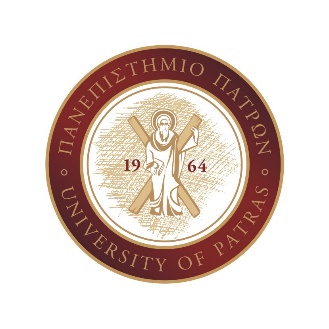 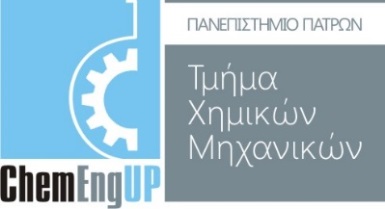 